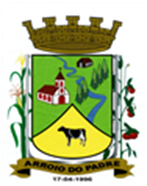 ESTADO DO RIO GRANDE DO SULMUNICÍPIO DE ARROIO DO PADREGABINETE DO PREFEITOLei 1.787, de 24 de janeiro de 2017..Autoriza o Município de Arroio do Padre a realizar o pagamento da complementação de salários dos professores, referentes ao exercício de 2016. O Prefeito Municipal de Arroio do Padre, Sr. Leonir Aldrighi Baschi, faz saber que a Câmara Municipal de Vereadores aprovou e eu sanciono e promulgo a seguinte Lei. Art. 1º Fica autorizado o Município de Arroio do Padre, Poder Executivo, a realizar pagamento aos professores que atuaram no ensino fundamental nas escolas municipais no exercício de 2016, de valor complementar ao piso nacional do magistério. Parágrafo único: O valor complementar de que trata a presente lei é referente ao piso nacional do magistério o qual não foi pago integralmente no exercício de 2016, aos membros do magistério local. Art. 2º O valor a ser pago é de R$ 82,00 (oitenta e dois reais) por cada mês em que efetivamente os professores estiveram ligados ao exercício do magistério no município. Parágrafo único: Os professores que atuaram no Município por apenas alguns meses, terão direito a receber o valor correspondente somente ao período que exerceram a função de professor nas escolas locais. Art. 3º As despesas decorrentes desta Lei, correrão por dotações orçamentárias específicas consignadas ao orçamento municipal vigente. Art. 4º Esta Lei entra em vigor na data de sua publicação. Arroio do Padre, 24 de janeiro de 2017. Visto TécnicoLoutar PriebSecretário de Administração, Planejamento,Finanças, Gestão e Tributos.  ___________________________________Leonir Aldrighi BaschiPrefeito Municipal